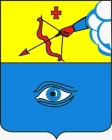 ПОСТАНОВЛЕНИЕ__14.02.2023__                                                                                                    № _20/10_ г. ГлазовО внесении изменений в  Административный регламент по предоставлению  муниципальной  услуги  «Согласование эскизов вывесок на  территории города Глазова», утверждённый постановлением Администрации города Глазова от 04.04.2016 № 20/4Руководствуясь Федеральным законом от 27.07.2010 года № 210-ФЗ «Об организации предоставления государственных и муниципальных услуг»,  Уставом муниципального образования «Город Глазов», П О С Т А Н О В Л Я Ю:1. Внести изменения в административный регламент по предоставлению муниципальной услуги «Согласование эскизов вывесок на территории города Глазова», утверждённый постановлением Администрации города Глазова от 04.04.2016 № 20/4» (в ред. от 23.06.2016 № 20/17, от 26.08.2016 № 20/22) следующие изменения:1.1. в разделе «Содержание» строку 24 исключить;1.2. в разделе I:1.2.1. пункт 3.9 изложить в следующей редакции:«3.9. Решение Глазовской городской Думы от 25.10.2017 № 292 «Об утверждении Правил благоустройства муниципального образования «Город Глазов» Первоначальный текст документа опубликован в издании Официальный портал муниципального образования «Город Глазов» http://glazov-gov.ru, 30.10.2017.»;1.2.2. Пункты 5-5.9 изложить в следующей редакции:«5. Порядок информирования о предоставления муниципальной услуги5.1. Информация о местонахождении, графике работы исполнителя муниципальной услуги:Местонахождение Управления: Удмуртская Республика, г. Глазов, ул. Энгельса, д. 18;Адрес электронной почты: arh07@glazov-gov.ru; Адрес официального портала муниципального образования «Город Глазов»: http://glazov-gov.ru/Контактные телефоны: Приёмная Управления: тел.66-032;Начальник Управления: тел. 29-859;Заместитель начальника Управления:  тел. 66-032;Консультации по вопросам предоставления муниципальной услуги: тел.  66-032.Прием заявителей для оказания муниципальной услуги осуществляется в рабочие дни в соответствии со следующим графиком: 	Понедельник    	с 08-00 до 17-00 	Вторник		с 08-00 до 17-00	Среда	      		с 08-00 до 17-00	Пятница      		с 08-00 до 17-00Время для перерыва на отдых и питание специалистов, оказывающих муниципальную услугу, устанавливается с 10-00 до 10-15, с 12-00 до 13-00,с 15-00 до 15-15 часов. 5.2. Информация о муниципальной услуге размещена в федеральной информационной системе «Единый портал государственных услуг Российской Федерации» -  www.gosuslugi.ru (далее - ЕПГУ), в информационной системе Удмуртской Республики «Региональный портал государственных и муниципальных услуг Удмуртской Республики» - http://uslugi.udmurt.ru  (далее – РПГУ УР), на официальном сайте в сети  «Интернет» муниципального образования «Город Глазов» - www.glazov-gov.ru на информационном стенде Управления, на сайте Автономного учреждения Удмуртской Республики «Многофункциональный центр предоставления государственных и муниципальных услуг города Глазова» (далее - МФЦ) - mfc-glazov.ru5.3. Информирование Заявителей по вопросам предоставления муниципальной услуги осуществляется в виде:	- индивидуального информирования;	- публичного информирования.	5.4. Для получения информации по вопросам предоставления муниципальной услуги Заявители обращаются:	- лично в Управление;	- по телефону в Управление;	- в письменном виде (почтой) в Управление;	- в письменном виде (в электронной форме) в Управление;	- в письменном виде (факсимильной связью) в Управление;	- через  ЕПГУ или РПГУ УР;	- через МФЦ.	5.5. Основными требованиями к информированию Заявителей являются:	- достоверность предоставляемой информации;	- четкость в изложении информации;	- полнота информации;	- удобство и доступность получения информации;	- оперативность предоставления информации.	5.6. Информирование проводится в форме:	- устного информирования;	- письменного информирования.	5.7. Индивидуальное устное информирование по вопросам предоставления муниципальной услуги обеспечивается специалистом Управления, ответственным за предоставление муниципальной услуги (далее - специалист Управления):	- в ходе личного обращения;	- телефонного обращения.	5.8. Индивидуальное письменное информирование по вопросам предоставления муниципальной услуги при обращении Заявителей в Управление осуществляется путем направления ответов почтовым отправлением, электронной почтой, либо факсимильной связью.	5.9. Публичное информирование Заявителей по вопросам предоставления муниципальной услуги осуществляется путем размещения сведений о муниципальной услуге:	- на информационном стенде Управления;	- на официальном интернет-сайте муниципального образования «Город Глазов»;	- на ЕПГУ;	- на РПГУ УР;	- в средствах массовой информации.1.2.3. дополнить пунктами 5.10-5.12 в следующей редакции:	«5.10. Информирование Заявителей по вопросам предоставления муниципальной услуги осуществляется бесплатно.	5.11. Информирование проводится по следующим вопросам:	- перечень документов, необходимых для получения муниципальной услуги,	- последовательность действий, 	- сроки исполнения муниципальной услуги,	-порядок обжалования действий (бездействий), решений, принимаемых в ходе выполнения муниципальной услуги. 	5.12. С момента  регистрации Заявления  и подачи документов, Заявитель имеет право на получение сведений о ходе предоставления муниципальной услуги при личном обращении в Управление, либо посредством телефонной связи или электронной почты. Заявителю предоставляются сведения о том, на каком этапе находится рассмотрение его заявления.»;1.2.4. пункты 6-6.3 исключить;1.3. в разделе II:1.3.1. в первом предложении пункта8 цифру «30» заменить на цифру «24»;1.3.2. пункт 15 изложить в следующей редакции:«15. Срок регистрации запроса о предоставлении муниципальной услугиЗаявление, направленное в Управление через МФЦ, РПГУ УР, ЕПГУ или поступившее при личном обращении Заявителя, или направленные почтовым отправлением или на адрес электронной почты Управления  регистрируются в течение трех  дней  с момента предоставления в Управление заявления с прилагаемыми документами, необходимыми для предоставления муниципальной услуги.»;1.3.3. пункты 18.1-18.2 изложить в следующей редакции:«18.1. Муниципальная услуга предоставляется в МФЦ.Местонахождение: Удмуртская Республика, г. Глазов, ул. Карла Маркса, д.43.График работы: - понедельник с 9:00 до19:00; - вторник с 9:00 до 20:00; - среда-пятница с 9:00 до19:00; - суббота 9:00–13:00; - воскресенье – выходной.Справочные телефоны: +7( 34141)6 65-71, +7 (34141) 6 65-70Адрес сайта МФЦ в информационно-телекоммуникационной сети «Интернет»: mfc-glazov.ru.Адрес электронной почты МФЦ: mfc.glazov.ur@gmail.com.18.1.1. Предоставление муниципальной услуги в МФЦ осуществляется в соответствии с Федеральным законом Российской Федерации от 27.07.2010г № 210 - ФЗ «Об организации  предоставления государственных и муниципальных  услуг», иными нормативными правовыми актами Российской Федерации, муниципальными правовыми актами по принципу «одного окна», в соответствии с которым предоставление муниципальной услуги осуществляется после однократного обращения Заявителя с соответствующим запросом. Взаимодействие с Управлением осуществляется  МФЦ без участия Заявителя в соответствии с нормативными правовыми актами и соглашением о взаимодействии.При обращении в МФЦ Заявитель представляет документы согласно пункту 9, соответствующие требованиям пункта 10 настоящего Регламента.Информирование и консультирование Заявителей по вопросам предоставления муниципальной услуги может также осуществляться специалистами многофункциональных центров, в т.ч. на интернет - странице МФЦ:   mfc-glazov.ru.18.2. В электронной форме муниципальная услуга предоставляется с использованием:1) информационно-телекоммуникационных технологий ЕПГУ, РПГУ УР. Заявитель имеет возможность зарегистрироваться на ЕПГУ или РПГУ УР самостоятельно. Идентификация и удостоверение прав Заявителя на получение муниципальной услуги  осуществляется на основе логина (СНИЛС) и пароля, вводимых Заявителем при входе в вышеуказанные информационные системы. 2)  электронной почты Управления arh07@glazov-gov.ru или официального портала муниципального образования «Город Глазов» (www.glazov-gov.ru).  18.2.1.При предоставлении муниципальной услуги в электронной форме для Заявителей обеспечены следующие возможности:1) самостоятельного доступа Заявителя к получению муниципальной услуги (не обращаясь в Управление);2) получения Заявителем с использованием информационно-телекоммуникационных технологий результатов предоставления муниципальной услуги;3) сохранения и  внесения  в электронном виде изменений в ранее созданные Заявления.4)   доступа в электронном виде к сведениям об муниципальной услуге;5) получения в электронном виде сведений о ходе выполнения запроса о предоставлении муниципальной услуги.18.2.2. В электронной форме заявление направляется в виде электронного документа с приложением документов указанных  в пункте 9 настоящего Регламента, соответствующим требованиям, определенными пунктом 10 настоящего Регламента с использованием информационно-телекоммуникационных технологий  перечисленных в пункте 18.2 настоящего Регламента.  В заявлении указывается один из следующих способов предоставления результатов рассмотрения заявления Управлением:1) в виде бумажного документа, который заявитель получает непосредственно при личном обращении;2)в виде бумажного документа, который направляется уполномоченным органом заявителю посредством почтового отправления; 3) в виде электронного документа, который направляется уполномоченным органом заявителю посредством электронной почты или через ЕПГУ.Заявление от имени юридического лица заверяется по выбору заявителя электронной подписью либо усиленной квалифицированной электронной подписью:1) лица, действующего от имени юридического лица без доверенности;2) представителя юридического лица, действующего на основании доверенности, выданной в соответствии с законодательством Российской Федерации.»;1.4. в разделе III  пункты 20 – 20.4 изложить в следующей редакции: «20. Описание административных действий	20.1. Приём заявления и документов, необходимых для предоставления муниципальной услуги, регистрация заявления. Основанием для начала административного действия является обращение  потребителя услуг с  заявлением о предоставлении муниципальной услуги и приложением документов, согласно пунктам 9 и 10 настоящего Регламента, лично, либо путем направления пакета документов по почте, либо путем направления пакета документов в электронной форме20.1.1. При предоставлении муниципальной услуги при личном обращении Заявителя.Основанием для начала административного действия является обращение  потребителя услуг с  запросом о предоставлении муниципальной услуги. При личном обращении Заявителя в Управление или МФЦ прием заявления и прилагаемых к нему документов осуществляют специалисты Управления или МФЦ.Специалист, осуществляющий прием,  проверяет правильность заполнения заявления, комплектность представляемых на прием документов, соответствие их перечню документов, необходимых для оказания услуги, согласно пункту  9 и требованиям к документам согласно пункту 10  настоящего Регламента. В случае, если имеются основания для отказа в приеме документов, необходимых для предоставления муниципальной услуги, предусмотренных пунктом 11 настоящего Регламента, специалист устно отказывает Заявителю в приеме заявления с объяснением причин. Максимальное  время для административного действия по приему заявления и  документов  - 15 минут. При отсутствии оснований для отказа в приеме документов перечисленных в пункте 11 специалист Управления,  ответственный за регистрацию документов Управления, осуществляет регистрацию заявления и направляет  заявление и прилагаемые к нему документы на  рассмотрение начальнику Управления.Максимальный срок выполнения данной административной процедуры составляет 3  дня.20.1.2. При предоставлении муниципальной услуги в электронной форме.Юридическим фактом, являющимся основанием для начала административного действия, является получение в электронном виде заявления и прилагаемых к нему документов специалистом Управления по Системе исполнения регламентов либо через Платформу государственных сервисов.     Специалист Управления по Системе исполнения регламентов, организующее межведомственное взаимодействие (далее - СИР) либо через Платформу государственных сервисов (ПГС), проверяет правильность заполнения заявления, комплектность прилагаемых к заявлению документов, соответствие их перечню документов, необходимых для оказания муниципальной услуги, согласно пункту  9 и требованиям к документам согласно пункту 10  настоящего Регламента. В случае, если имеются основания для отказа в приеме документов, необходимых для предоставления муниципальной услуги, предусмотренных пунктом 11 настоящего Регламента, специалист отказывает заявителю в приеме заявления с указанием причин в СИР или ПГС. При отсутствии оснований для отказа в приеме документов перечисленных в пункте 11 специалист Управления,  ответственный за регистрацию документов Управления, осуществляет регистрацию заявления и направляет  заявление и прилагаемые к нему документы на  рассмотрение начальнику Управления.Максимальный срок выполнения данной административной процедуры составляет 3  дня.20.1.3. При предоставлении муниципальной услуги по  письменному заявлению Заявителя.Письменное заявление Заявитель может направить почтовым сообщением или по адресу электронной почты Управления.При отправке на электронную почту заявление и прилагаемые к нему документы направляются в форме отсканированных копий в формате JPEG или PDF файлов.В случае если имеются основания для отказа в приеме документов, необходимых для предоставления муниципальной услуги, предусмотренных пунктом 11 настоящего Регламента, специалист отказывает заявителю в приеме заявления с указанием причин по электронной почте. В случае почтового обращения - направляет  письменное уведомление, согласованное начальником Управления почтовым сообщением. При отсутствии оснований для отказа в приеме документов перечисленных в пункте 11 специалист Управления,  ответственный за регистрацию документов Управления, осуществляет регистрацию заявления и направляет  заявление и прилагаемые к нему документы на  рассмотрение начальнику Управления.Максимальный срок выполнения данной административной процедуры составляет 3  дня.20.2. Начальник управления рассматривает поступившие заявление и эскиз вывески, проводит оценку соответствия  вывески внешнему архитектурному облику сложившейся застройки города Глазова, принимает решение о назначении специалиста Управления  и направляет  заявление и прилагаемые к нему документы в порядке делопроизводства этому специалисту.Результатом административного действия является передача документов в работу специалисту согласно резолюции начальника Управления о согласовании или отказе в согласовании эскиза вывескиМаксимальный срок выполнения данной административной процедуры составляет 3 дня.20.2.1. Рассмотрение заявления и документов, запрос необходимых документов (их копий, сведений, содержащихся в них) в государственных органах, органах местного самоуправления и подведомственных государственным органам или органам местного самоуправления организациях, в распоряжении которых находятся недостающие документы.  Специалист, осуществляющий проверку документов,  проверяет правильность заполнения заявления, комплектность, представляемых на приеме документов, на соответствие перечню документов, необходимых для оказания услуги, согласно пунктам  9 и 10  настоящего Регламента.В случае отсутствия документов, находящихся в распоряжении государственных органов, органов местного самоуправления и подведомственных государственным органам или органам местного самоуправления организаций, специалист осуществляет подготовку соответствующих запросов. Максимальное  время для административного действия 7 дней.Результатом административного действия является направление запросов в соответствующие организации.  20.3. Принятие решения и подготовка проекта распоряжения о согласовании эскиза вывески, либо об отказе в согласовании эскиза вывески. В случае отказа  по основаниям подпункта 4  пункта 12 настоящего регламента  к распоряжению об  отказе в согласовании эскиза вывески  обязательным приложением является  мотивированное заключение о нарушении внешнего архитектурного облика сложившейся застройки города Глазова.Подготовку проекта распоряжения начальника Управления о согласовании эскиза вывески, либо об отказе в согласовании эскиза вывески осуществляют специалисты Управления.Подготовку заключения о нарушении внешнего архитектурного облика сложившейся застройки города Глазова с указанием признаков нарушения выполняет начальник Управления.Специалист Управления, подготовивший проект распоряжения начальника Управления о согласовании эскиза вывески, либо об отказе в согласовании эскиза вывески, передает документы начальнику Управления.Начальник Управления осуществляет проверку проекта распоряжения начальника Управления о согласовании эскиза вывески, либо об отказе в согласовании эскиза вывески.В случае их соответствия действующему законодательству РФ, Начальник Управления согласовывает данные документы.Подписанное распоряжение начальника Управления о согласовании эскиза вывески, либо об отказе в согласовании эскиза вывески регистрируется специалистом Управления, осуществившим подготовку проекта распоряжения начальника  Управления.  Максимальное время для административного действия -  5 дней.Результатом административного действия является подписанное начальником Управления  и зарегистрированное специалистом Управления распоряжение начальника Управления о согласовании эскиза вывески, либо об отказе в согласовании эскиза вывески. В случае отказа  по основаниям подпункта 4  пункта 12 настоящего регламента  к распоряжению об  отказе в согласовании эскиза вывески  обязательным приложением является  мотивированное заключение о нарушении внешнего архитектурного облика сложившейся застройки города Глазова.  20.4. Выдача (или направление) заявителю:- распоряжения начальника Управления о согласовании эскиза вывески;- распоряжения начальника Управления об отказе в согласовании эскиза вывески.Основанием для начала административного действия является зарегистрированное специалистом Управления распоряжение начальника Управления о согласовании эскиза вывески, либо об отказе в согласовании эскиза вывески.  В случае отказа  по основаниям подпункта 4  пункта 12 настоящего регламента  к распоряжению об  отказе в согласовании эскиза вывески  обязательным приложением является  мотивированное заключение о нарушении внешнего архитектурного облика сложившейся застройки города Глазова.Выдачу документов осуществляют специалисты Управления.О готовности документов Заявителю сообщается в течение  двух дней по телефонам, указанным в заявлении. При сообщении назначается день и время получения документов.Максимальное  время для административного действия –  3 дня.»;1.5. в разделе IV в пункте 21 слова «сектора исходно-разрешительной документации и выдачи технических условий» исключить;1.6.  раздел V изложить в следующей редакции:«V. Досудебный (внесудебный) порядок обжалования решений и действий (бездействия) органа, предоставляющего муниципальную услугу, а также должностных лиц и муниципальных служащих23. Досудебный (внесудебный) порядок обжалования решений и действий (бездействия) Управления, должностных лиц Управления определяется Федеральным законом от 27.07.2010 года № 210-ФЗ «Об организации предоставления государственных и муниципальных услуг» и принимаемыми в соответствии с ним муниципальными правовыми актами. Заявитель вправе обжаловать решения, принятые в ходе предоставления муниципальной услуги (на любом этапе), действия (бездействие) должностных лиц в досудебном (внесудебном) и судебном порядке.24. Порядок подачи жалобы24.1.Заявитель может обратиться с жалобой в том числе в следующих случаях:1) нарушение срока регистрации запроса заявителя о предоставлении муниципальной услуги;2) нарушение срока предоставления муниципальной услуги;3) требование у заявителя документов, не предусмотренных нормативными правовыми актами Российской Федерации, нормативными правовыми актами субъектов Российской Федерации, муниципальными правовыми актами для предоставления муниципальной услуги;4) отказ в приеме документов, предоставление которых предусмотрено нормативными правовыми актами Российской Федерации, нормативными правовыми актами субъектов Российской Федерации, муниципальными правовыми актами для предоставления муниципальной услуги, у заявителя;5) отказ в предоставлении муниципальной услуги, если основания отказа не предусмотрены федеральными законами и принятыми в соответствии с ними иными нормативными правовыми актами Российской Федерации, нормативными правовыми актами субъектов Российской Федерации, муниципальными правовыми актами;6) затребование с заявителя при предоставлении муниципальной услуги платы, не предусмотренной нормативными правовыми актами Российской Федерации, нормативными правовыми актами субъектов Российской Федерации, муниципальными правовыми актами;7) отказ Управления, должностного лица Управления, в исправлении допущенных опечаток и ошибок в выданных в результате предоставления муниципальной услуги документах либо нарушение установленного срока таких исправлений.24.2. Жалоба подается в письменной форме на бумажном носителе, в электронной форме непосредственно в Администрацию или через МФЦ и после регистрации специалистом, ответственным за прием документов, направляется Главе города Глазова. Жалоба может быть направлена по почте, по электронной почте, через официальный интернет-сайт муниципального образования «Город Глазов», а также через ЕПГУ или РПГУ УР.24.3.Жалоба должна содержать:	1) наименование Управления, должностного лица Управления, решения и действия (бездействие) которых обжалуются;	2) фамилию, имя, отчество (последнее - при наличии), сведения о месте жительства Заявителя, а также номер (номера) контактного телефона, адрес (адреса) электронной почты (при наличии) и почтовый адрес, по которым должен быть направлен ответ Заявителю;	3) сведения об обжалуемых решениях и действиях (бездействии) Управления, должностного лица Управления;	4) доводы, на основании которых Заявитель не согласен с решением и действием (бездействием) Управления, должностного лица Управления. Заявителем могут быть представлены документы (при наличии), подтверждающие его доводы, либо их копии.24.4.Жалоба подлежит рассмотрению должностным лицом, наделенным полномочиями по рассмотрению жалоб, в течение 15 рабочих дней со дня ее регистрации, а в случае обжалования отказа Управления, должностного лица Управления, в приеме документов у Заявителя, либо в исправлении допущенных опечаток и ошибок или в случае обжалования нарушения установленного срока таких исправлений - в течение 5 рабочих дней со дня ее регистрации.24.5.По результатам рассмотрения жалобы Администрация, Управление принимает одно из следующих решений:	1) удовлетворяет жалобу, в том числе в форме отмены принятого решения, исправления допущенных Управлением опечаток и ошибок в выданных в результате предоставления муниципальной услуги документах, возврата Заявителю денежных средств, взимание которых не предусмотрено нормативными правовыми актами Российской Федерации, нормативными правовыми актами Удмуртской Республики, муниципальными правовыми актами муниципального образования «Город Глазов», а также в иных формах;	2) отказывает в удовлетворении жалобы.24.6. По результатам рассмотрения жалобы Администрация, Управление совершают следующие действия:1) не позднее дня, следующего за днем принятия решения, указанного в пункте 24.5 настоящего Регламента, Заявителю в письменной форме и по желанию Заявителя в электронной форме направляется мотивированный ответ о результатах рассмотрения жалобы; 2) в случае признания жалобы подлежащей удовлетворению в ответе Заявителю, дается информация о действиях, осуществляемых Администрацией, Управлением, предоставляющими муниципальную услугу, в целях незамедлительного устранения выявленных нарушений при оказании муниципальной услуги, а также приносятся извинения за доставленные неудобства и указывается информация о дальнейших действиях, которые необходимо совершить Заявителю в целях получения муниципальной услуги;3) в случае признания жалобы не подлежащей удовлетворению в ответе Заявителю, даются аргументированные разъяснения о причинах принятого решения, а также информация о порядке обжалования принятого решения.	24.7. В случае установления в ходе или по результатам рассмотрения жалобы признаков состава административного правонарушения или преступления должностное лицо, наделенное полномочиями по рассмотрению жалоб, незамедлительно направляет имеющиеся материалы в органы прокуратуры.»;	1.7. Приложение  1 к административному регламенту  предоставления муниципальной услуги   «Согласование эскизов вывесок   на территории города Глазова» исключить.2. Настоящее постановление подлежит официальному опубликованию в средствах массовой информации.3. Контроль за исполнением  настоящего постановления возложить на заместителя Главы Администрации города Глазова по вопросам строительства, архитектуры и жилищно-коммунального хозяйства С.К.Блинова.Администрация муниципального образования «Город Глазов» (Администрация города Глазова) «Глазкар» муниципал кылдытэтлэн Администрациез(Глазкарлэн Администрациез)Глава города ГлазоваС.Н. Коновалов